第１６回茨城県テニスクラブ対抗戦男子Ｃクラス大会　優勝　：　ＮＦＳＣ　　　　　　　　　　　　　　準優勝　：　キャノンＡ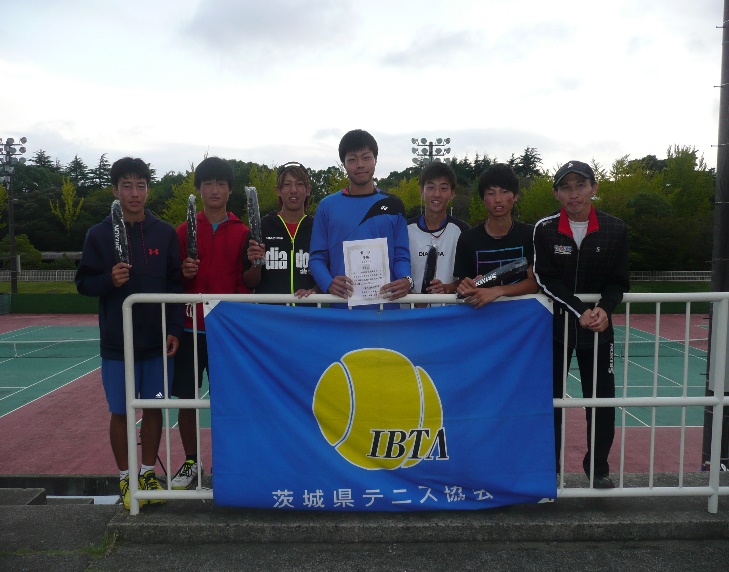 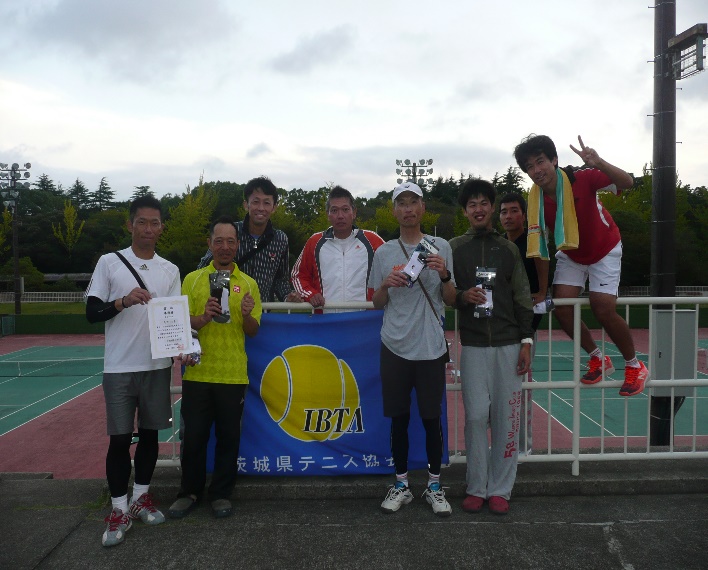 第３回茨城県テニスクラブ対抗戦男子Ｄクラス大会　　　　優勝　：　サンスポーツ　　　　　　　　　　　準優勝　：　見川フリー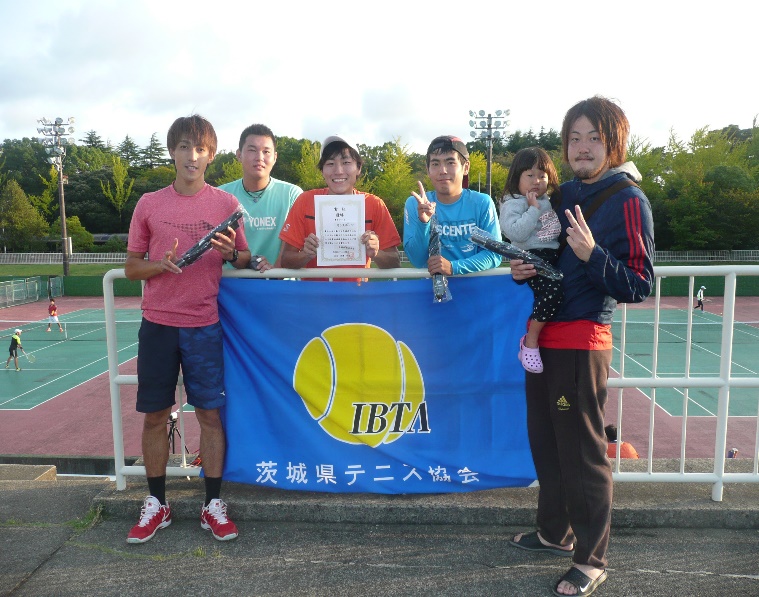 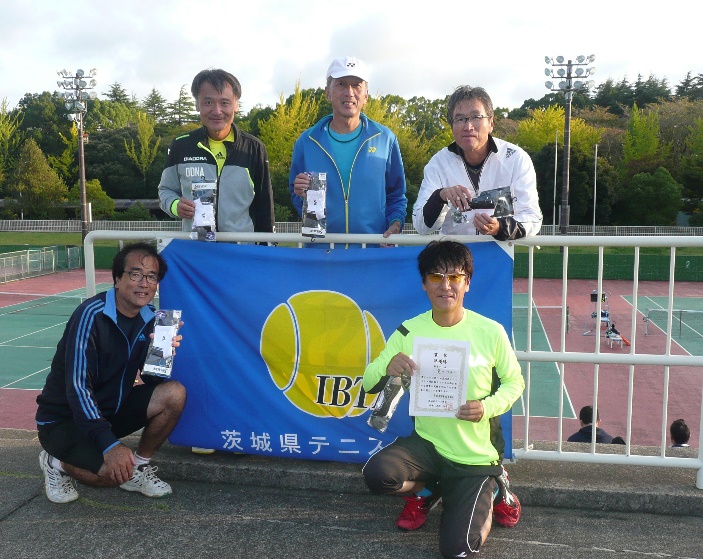 